Principal employmentExperienceEducationOther directorships held or other commissions of trustInformation on work carried out for Arion Bank hf.Shares in Arion Bank hf., whether direct ownership or through associated partiesInterest links to Arion Bank´s hf. main clients and competitors, as well as with shareholders who control at least 10% of the total share capital or weight of votes in Arion Bank hf., alone or in co-operation with related partiesOther relevant connections with Arion Bank hf., if applicableCandidate‘s declaration of independence or non-independence (see guidelines published here)Please attach a picture if possible.Please send this notice to shareholders@arionbanki.isNOTICE OF CANDIDACY TO THE NOMINATION COMMITTEE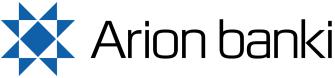 Name:Id.No:Date of birth:Address: